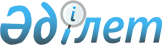 О внесении изменений в решение Жангалинского районного маслихата от 27 декабря 2013 года № 15-3 "О районном бюджете на 2014-2016 годы"
					
			Утративший силу
			
			
		
					Решение Жангалинского районного маслихата Западно-Казахстанской области от 5 августа 2014 года № 20-4. Зарегистрировано Департаментом юстиции Западно-Казахстанской области 14 августа 2014 года № 3610. Утратило силу решением Жангалинского районного маслихата Западно-Казахстанской области от 26 февраля 2015 года № 25-7      Сноска. Утратило силу решением Жангалинского районного маслихата Западно-Казахстанской области от 26.02.2015 № 25-7.      В соответствии с Бюджетным кодексом Республики Казахстан от 4 декабря 2008 года и Законом Республики Казахстан "О местном государственном управлении и самоуправлении в Республике Казахстан" от 23 января 2001 года районный маслихат РЕШИЛ:



      1. Внести в решение Жангалинского районного маслихата от 27 декабря 2013 года № 15-3 "О районном бюджете на 2014-2016 годы" (зарегистрированное в Реестре государственной регистрации нормативных правовых актов № 3406, опубликованное 25 января 2014 года в газете "Жаңарған өңір") следующие изменения:



      в пункте 1:

      в подпункте 1):

      цифру "2 577 792 тысячи" заменить цифрой "2 624 072 тысячи";

      цифру "513 360 тысяч" заменить цифрой "535 115 тысяч";

      цифру "1 450 тысяч" заменить цифрой "975 тысяч";

      цифру "2 061 854 тысячи" заменить цифрой "2 086 854 тысячи";

      в подпункте 2) цифру "2 565 865 тысяч" заменить цифрой "2 611 146 тысяч";

      в подпункте 3) в строке "чистое бюджетное кредитование" цифру "55 560 тысяч" заменить цифрой "56 559 тысяч";

      в строке "бюджетные кредиты" цифру "55 560 тысяч" заменить цифрой "56 559 тысяч";



      приложение 1 к указанному решению изложить в новой редакции согласно приложению к настоящему решению.



      2. Настоящее решение вводится в действие с 1 января 2014 года.      Председатель сессии              Б. Жагипаров

      Секретарь районного маслихата    З. Сисенгали

Приложение

к решению районного маслихата

от 5 августа 2014 года № 20-4Приложение 1

к решению районного маслихата

от 27 декабря 2013 года № 15-3 Районный бюджет на 2014 год
					© 2012. РГП на ПХВ «Институт законодательства и правовой информации Республики Казахстан» Министерства юстиции Республики Казахстан
				КатегорияКатегорияКатегорияКатегорияКатегорияСумма, тысяч тенгеКлассКлассКлассКлассСумма, тысяч тенгеПодклассПодклассПодклассСумма, тысяч тенгеСпецификаСпецификаСумма, тысяч тенгеНаименованиеСумма, тысяч тенгеІ. ДОХОДЫ2 624 0721Налоговые поступления535 11501Подоходный налог119 9362Индивидуальный подоходный налог119 93603Социальный налог107 7811Социальный налог107 78104Налоги на собственность300 1651Налоги на имущество271 1083Земельный налог1 5914Налог на транспортные средства25 9665Единый земельный налог1 50005Внутренние налоги на товары, работы и услуги4 8672Акцизы1 6303Поступления за использование природных и других ресурсов3304Сборы за ведение предпринимательской и профессиональной деятельности2 90707Прочие налоги7001Прочие налоги70008Обязательные платежи, взимаемые за совершение юридически значимых действии и (или) выдачу документов уполномоченными на то государственными органами или должностными лицами1 6661Государственная пошлина1 6662Неналоговые поступления97501Доходы от государственной собственности8605Доходы от аренды имущества, находящегося в государственной собственности86006Прочие неналоговые поступления1151Прочие неналоговые поступления1153Поступления от продажи основного капитала1 12803Продажа земли и нематериальных активов1 1281Продажа земли1 1284Поступления трансфертов2 086 85402Трансферты из вышестоящих органов государственного управления2 086 8542Трансферты из областного бюджета2 086 854Функциональная группаФункциональная группаФункциональная группаФункциональная группаФункциональная группаСуммаФункциональная подгруппаФункциональная подгруппаФункциональная подгруппаФункциональная подгруппаСуммаАдминистратор бюджетных программАдминистратор бюджетных программАдминистратор бюджетных программСуммаПрограммаПрограммаСуммаНаименованиеСуммаІІ. ЗАТРАТЫ2 611 14601Государственные услуги общего характера183 0941Представительные, исполнительные и другие органы, выполняющие общие функции государственного управления170 221112Аппарат маслихата района (города областного значения)10 427001Услуги по обеспечению деятельности маслихата района (города областного значения)10 372003Капитальные расходы государственного органа55122Аппарат акима района (города областного значения)55 737001Услуги по обеспечению деятельности акима района (города областного значения)52 287003Капитальные расходы государственного органа3 450123Аппарат акима района в городе, города районного значения, поселка, села, сельского округа104 057001Услуги по обеспечению деятельности акима района в городе, города районного значения, поселка, села, сельского округа103 787022Капитальные расходы государственного органа2709Прочие государственные услуги общего характера12 873459Отдел экономики и финансов района (города областного значения)12 873001Услуги по реализации государственной политики в области формирования и развития экономической политики, государственного планирования, исполнения бюджета и управления коммунальной собственностью района (города областного значения)12 473015Капитальные расходы государственного органа40002Оборона2 9411Военные нужды2 941122Аппарат акима района (города областного значения)2 941005Мероприятия в рамках исполнения всеобщей воинской обязанности2 94104Образование1 734 6511Дошкольное воспитание и обучение138 058464Отдел образования района (города областного значения)138 058009Обеспечение деятельности организаций дошкольного воспитания и обучения138 0582Начальное, основное среднее и общее среднее образование1 329 672464Отдел образования района (города областного значения)1 329 672003Общеобразовательное обучение1 253 302006Дополнительное образование для детей76 3709Прочие услуги в области образования266 921464Отдел образования района (города областного значения)43 921001Услуги по реализации государственной политики на местном уровне в области образования8 096004Информатизация системы образования в государственных учреждениях образования района (города областного значения)1 500005Приобретение и доставка учебников, учебно-методических комплексов для государственных учреждений образования района (города областного значения)17 246007Проведение школьных олимпиад, внешкольных мероприятий и конкурсов районного (городского) масштаба395015Ежемесячные выплаты денежных средств опекунам (попечителям) на содержание ребенка сироты (детей-сирот), и ребенка (детей), оставшегося без попечения родителей6 687067Капитальные расходы подведомственных государственных учреждений и организаций9 997466Отдел архитектуры, градостроительства и строительства района (города областного значения)223 000037Строительство и реконструкция объектов образования223 00006Социальная помощь и социальное обеспечение215 3242Социальная помощь192 805451Отдел занятости и социальных программ района (города областного значения)192 805002Программа занятости46 507005Государственная адресная социальная помощь17 499006Оказание жилищной помощи 3 000007Социальная помощь отдельным категориям нуждающихся граждан по решениям местных представительных органов39 509010Материальное обеспечение детей-инвалидов, воспитывающихся и обучающихся на дому2 000014Оказание социальной помощи нуждающимся гражданам на дому29 598016Государственные пособия на детей до 18 лет48 594017Обеспечение нуждающихся инвалидов обязательными гигиеническими средствами и предоставление услуг специалистами жестового языка, индивидуальными помощниками в соответствии с индивидуальной программой реабилитации инвалида6 098023Обеспечение деятельности центров занятости населения09Прочие услуги в области социальной помощи и социального обеспечения22 519451Отдел занятости и социальных программ района (города областного значения)55 474001Услуги по реализации государственной политики на местном уровне в области обеспечения занятости и реализации социальных программ для населения20 891011Оплата услуг по зачислению, выплате и доставке пособий и других социальных выплат1 383021Капитальные расходы государственного органа200050Реализация Плана мероприятий по обеспечению прав и улучшению качества жизни инвалидов0458Отдел жилищно-коммунального хозяйства, пассажирского транспорта и автомобильных дорог района (города областного значения)45050Реализация Плана мероприятий по обеспечению прав и улучшению качества жизни инвалидов4507Жилищно-коммунальное хозяйство162 5391Жилищное хозяйство112 799458Отдел жилищно-коммунального хозяйства, пассажирского транспорта и автомобильных дорог района (города областного значения)5 000004Обеспечение жильем отдельных категорий граждан5 000464Отдел образования района (города областного значения)7 316026Ремонт объектов в рамках развития городов и сельских населенных пунктов по Дорожной карте занятости 20207 316466Отдел архитектуры, градостроительства и строительства района (города областного значения)100 483003Проектирование, строительство и (или) приобретение жилья коммунального жилищного фонда20 000004Проектирование, развитие, обустройство и (или) приобретение инженерно-коммуникационной инфраструктуры80 4832Коммунальное хозяйство33 349123Аппарат акима района в городе, города районного значения, поселка, села, сельского округа1 390014Организация водоснабжения населенных пунктов1 390466Отдел архитектуры, градостроительства и строительства района (города областного значения)31 959058Развитие системы водоснабжения и водоотведения в сельских населенных пунктах31 9593Благоустройство населенных пунктов16 391123Аппарат акима района в городе, города районного значения, поселка, села, сельского округа15 591008Освещение улиц населенных пунктов7 554009Обеспечение санитарии населенных пунктов2 896011Благоустройство и озеленение населенных пунктов5 141466Отдел архитектуры, градостроительства и строительства района (города областного значения)800007Развитие благоустройства городов и населенных пунктов80008Культура, спорт, туризм и информационное пространство158 1911Деятельность в области культуры77 870457Отдел культуры, развития языков, физической культуры и спорта района (города областного значения)77 870003Поддержка культурно-досуговой работы77 8702Спорт4 259457Отдел культуры, развития языков, физической культуры и спорта района (города областного значения)4 259009Проведение спортивных соревнований на районном (города областного значения) уровне4 2593Информационное пространство60 879456Отдел внутренней политики района (города областного значения)10 198002Услуги по проведению государственной информационной политики через газеты и журналы10 198457Отдел культуры, развития языков, физической культуры и спорта района (города областного значения)50 681006Функционирование районных (городских) библиотек50 6819Прочие услуги по организации культуры, спорта, туризма и информационного пространства15 183456Отдел внутренней политики района (города областного значения)7 116001Услуги по реализации государственной политики на местном уровне в области информации, укрепления государственности и формирования социального оптимизма граждан4 866003Реализация мероприятий в сфере молодежной политики2 000006Капитальные расходы государственного органа250457Отдел культуры, развития языков, физической культуры и спорта района (города областного значения)8 067001Услуги по реализации государственной политики на местном уровне в области культуры, развития языков, физической культуры и спорта8 06710Сельское, водное, лесное, рыбное хозяйство, особо охраняемые природные территории, охрана окружающей среды и животного мира, земельные отношения94 6501Сельское хозяйство29 731459Отдел экономики и финансов района (города областного значения)8 519099Реализация мер по оказанию социальной поддержки специалистов8 519477Отдел сельского хозяйства и земельных отношений района (города областного значения)21 212001Услуги по реализации государственной политики на местном уровне в сфере сельского хозяйства и земельных отношений11 889003Капитальные расходы государственного органа1 900006Возмещение владельцам стоимости изымаемых и уничтожаемых больных животных, продуктов и сырья животного происхождения7 4239Прочие услуги в области сельского, водного, лесного, рыбного хозяйства, охраны окружающей среды и земельных отношений64 919477Отдел сельского хозяйства и земельных отношений района (города областного значения)64 919012Проведение противоэпизоотических мероприятий64 91911Промышленность, архитектурная, градостроительная и строительная деятельность9 0292Архитектурная, градостроительная и строительная деятельность9 029466Отдел архитектуры, градостроительства и строительства района (города областного значения)9 029001Услуги по реализации государственной политики в области строительства, улучшения архитектурного облика городов, районов и населенных пунктов области и обеспечению рационального и эффективного градостроительного освоения территории района (города областного значения)8 851015Капитальные расходы государственного органа17812Транспорт и коммуникации3 3621Автомобильный транспорт3 362123Аппарат акима района в городе, города районного значения, поселка, села, сельского округа2 362013Обеспечение функционирования автомобильных дорог в городах районного значения, поселках, селах, сельских округах2 362458Отдел жилищно-коммунального хозяйства, пассажирского транспорта и автомобильных дорог района (города областного значения)1 000045Капитальный и средний ремонт автомобильных дорог районного значения и улиц населенных пунктов1 0003Поддержка предпринимательской деятельности и защита конкуренции1 615469Отдел предпринимательства района (города областного значения)1 615001Услуги по реализации государственной политики на местном уровне в области развития предпринимательства и промышленности1 61513Прочие40 1369Прочие36 444123Аппарат акима района в городе, города районного значения, поселка, села, сельского округа21 866040Реализация мер по содействию экономическому развитию регионов в рамках Программы "Развитие регионов" 21 866458Отдел жилищно-коммунального хозяйства, пассажирского транспорта и автомобильных дорог района (города областного значения)11 658001Услуги по реализации государственной политики на местном уровне в области жилищно-коммунального хозяйства, пассажирского транспорта и автомобильных дорог9 338013Капитальные расходы государственного органа2 320459Отдел экономики и финансов района (города областного значения) 6 612008Разработка или корректировка, а также проведение необходимых экспертиз технико-экономических обоснований бюджетных инвестиционных проектов и конкурсных документаций концессионных проектов, консультативное сопровождение концессионных проектов2 500012Резерв местного исполнительного органа района (города областного значения)4 11214Обслуживание долга1421Обслуживание долга142459Отдел экономики и финансов района (города областного значения)142021Обслуживание долга местных исполнительных органов по выплате вознаграждений и иных платежей по займам из областного бюджета14215Трансферты5 4721Трансферты5 472459Отдел экономики и финансов района (города областного значения)5 472006Возврат неиспользованных (недоиспользованных) целевых трансфертов5 472III. ЧИСТОЕ БЮДЖЕТНОЕ КРЕДИТОВАНИЕ56 559Бюджетные кредиты56 55910Сельское, водное, лесное, рыбное хозяйство, особо охраняемые природные территории, охрана окружающей среды и животного мира, земельные отношения56 5591Сельское хозяйство56 559459Отдел экономики и финансов района (города областного значения)56 559018Бюджетные кредиты для реализации мер социальной поддержки специалистов56 559IV. САЛЬДО ПО ОПЕРАЦИЯМ С ФИНАНСОВЫМИ АКТИВАМИ2 700Приобретение финансовых активов2 70013Прочие2 7009Прочие2 700122Аппарат акима района (города областного значения)2 700065Формирование или увеличение уставного капитала юридических лиц2 700V. ДЕФИЦИТ (ПРОФИЦИТ) БЮДЖЕТА- 46 333VI. ФИНАНСИРОВАНИЕ ДЕФИЦИТА (ИСПОЛЬЗОВАНИЕ ПРОФИЦИТА) БЮДЖЕТА46 3337Поступления займов55 56001Внутренние государственные займы55 5602Договоры займа55 56003Займы, получаемые местным исполнительным органом района (города областного значения)55 56016Погашение займов9 46501Погашение займов9 465459Отдел экономики и финансов района (города областного значения)9 465005Погашение долга местного исполнительного органа перед вышестоящим бюджетом9 4658Используемые остатки бюджетных средств23801Остатки бюджетных средств2381Свободные остатки бюджетных средств23801Свободные остатки бюджетных средств238